 SAMPLE MEAL PLAN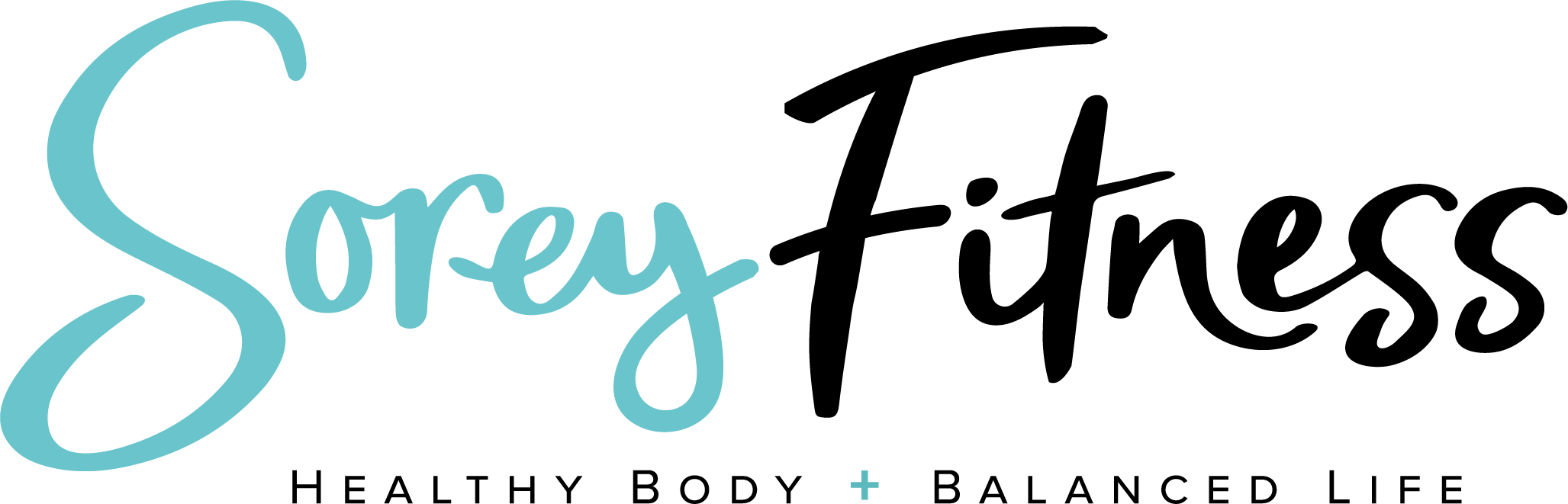  SAMPLE MEAL PLAN SAMPLE MEAL PLAN SAMPLE MEAL PLAN SAMPLE MEAL PLAN SAMPLE MEAL PLAN SAMPLE MEAL PLANWeek 1BreakfastSnackLunchSnackDinner100-200 Calorie Treat MondayMonday Morning Breakfast Greek yogurt; berries Shakeology with milk 12 Almonds Stuffed Potato w yogurt cheese chopped chickenTuesdayGreek Yogurt with berries (170)Shakeology w/ 1/2 orange ½ Wrap w hummus, turkey, tomato, avocado & feta 2 Hardboiled Eggs & Tomato1/2 sweet potato with 1 cup cooked spinach & 4oz ChickenWednesday2 eggs, onions, spinach & tomato on toast1 cup Edamame½ Ezekiel wrap with nut butter & bananaOrange & 12 almondsChicken Soup with Butternut Squash ThursdayCream of Wheat, flax, wheat germ, bee pollen, & egg whites, cinnamon12 Walnuts6oz can of tuna on bread with cheese, tomato, onion, lettuce and mustard1 Cup Greek Yogurt4 oz grilled chicken 1/2 cup potato and 1 cup broccoliFriday½ Ezekiel wrap with nut butter & banana½ apple or banana with nut butterAmy's Black Bean Soup (Store Bought)1 Scoop Shakeology 1 cup strawberries4 oz flank steak 1/2 cup mashed sweet potato 1 cup fresh asparagusSaturday2 Eggs 1 cup spinach, 2 tbsp walnuts1 Small apple 2 tsp almond butter4 oz salmon 1Cup veggies, 1/2Cup Edamame, 1Tbsp oil-based dressing, 2Tbsp nuts1 Scoop Shakeology 1/2 banana4 oz grilled chicken 1/2 cup potato and 1 cup broccoliSunday3/4 C Greek Yogurt, 1C berries, 2 tbsp walnuts1C celery sticks 2 tsp pb butterSalad with Chicken1 Scoop Shakeology 1C berriesChili and baked potato*We’re not registered dieticians. You should always consult your doctor before starting any plan. This is just a personal meal plan.*We’re not registered dieticians. You should always consult your doctor before starting any plan. This is just a personal meal plan.*We’re not registered dieticians. You should always consult your doctor before starting any plan. This is just a personal meal plan.*We’re not registered dieticians. You should always consult your doctor before starting any plan. This is just a personal meal plan.*We’re not registered dieticians. You should always consult your doctor before starting any plan. This is just a personal meal plan.*We’re not registered dieticians. You should always consult your doctor before starting any plan. This is just a personal meal plan.*We’re not registered dieticians. You should always consult your doctor before starting any plan. This is just a personal meal plan.